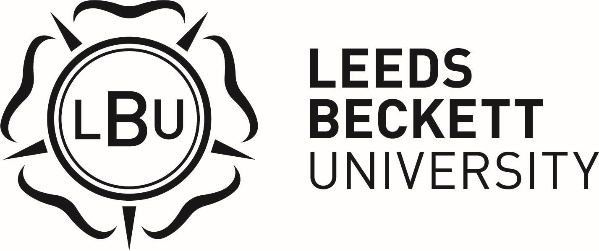 Halifax Law Society Scholarship
2023/2024OverviewThe Halifax Law Society Scholarship is supported by the Halifax Law Society and the Community Foundation for Calderdale. The aim is to support the next generation of legal professionals from West Yorkshire.  The scholarship is an is a cash award of £2,000 for two first year students, paid in instalments over three years. Applicants will need to be studying in the Leeds Law School, have an annual household income of £27,500 or less, be the first in their family to attend university and have a permanent home address in West Yorkshire. Students who are eligible to apply, according to information on their student record, will be contacted via their student email address and applications will be online through MyHub. Eligibility CriteriaThe scholarship is open to applications from students who meet the criteria below: Be the first in their immediate family to attend university.Have a household income of less than £27,500.Be in their first year of study of their first undergraduate degree.Have a permanent home address in West Yorkshire, with a preference for applicants from Calderdale.Be studying in the Leeds Law School.Application ProcessCandidates who are eligible according to information on their student record will be contacted through their student email and notifications on MyHub. If you believe you are eligible but have not been contacted, please contact the Bursary & Scholarship Officer. Applications will open in October 2023. If your application is successful you will be invited to an interview. Interview dates for this scholarship will be in November/December. Specific dates and times will be confirmed when applicants are successfully shortlisted for interview. Successful scholars will be notified in December.PaymentThe first instalment of scholarship payment will be awarded in January 2024 and paid directly to a nominated bank account. The payment schedule can be amended for accelerated degrees or sandwich degrees.GeneralFull terms and conditions of the scholarship will be provided to successful scholars before formally accepting the scholarship.The university retains the right to vary the terms and conditions of the application process as it deems appropriate.If you have any queries please contact the Bursary & Scholarship Officer via email on bursaryandscholarship@leedsbeckett.ac.uk, or telephone 0113 812 5859.